ХАНТЫ-МАНСИЙСКИЙ АВТОНОМНЫЙ ОКРУГ - ЮГРАТЮМЕНСКАЯ ОБЛАСТЬ	ХАНТЫ-МАНСИЙСКИЙ РАЙОН	СЕЛЬСКОЕ ПОСЕЛЕНИЕ ЛУГОВСКОЙСОВЕТ ДЕПУТАТОВРЕШЕНИЕ12.04.2021	             № 235п. ЛуговскойВ целях создания условий для развития территории сельского поселения, эффективного землепользования и застройки, обеспечения прав и законных интересов физических и юридических лиц, в соответствии со статьей 46 Градостроительного кодекса Российской Федерации, Федеральным законом от 06.10.2003 № 131-ФЗ «Об общих принципах организации местного самоуправления в Российской Федерации», Уставом сельского поселения Луговской,Совет депутатов сельского поселения ЛуговскойРЕШИЛ:Внести в приложение к решению Совета депутатов сельского поселения Луговской от 17.09.2020 №199 «Об утверждении проекта планировки и проекта межевания территории деревни Ягурьях сельского поселения Луговской» следующие изменения:В пункте 3.2. раздела III:а) предложение «Проектом предлагается к образованию 3 участка.» исключить;б) Таблицу 1 «Ведомость образуемых земельных участков» дополнить строками следующего содержания:«»;в пункте 3.3. таблицу 2 «Ведомость координат поворотных точек образуемых участков» дополнить строками следующего содержания:«                    	».в пункте 3.3 раздела III Чертеж межевания территории изложить в редакции, согласно приложению к настоящему решению.Опубликовать настоящее решение в официальном информационном бюллетене «Луговской вестник» и разместить на официальном сайте администрации сельского поселения Луговской www.lgv-adm.ru в разделе «Документы» подразделе «Решения Совета».Настоящее решение вступает в силу после его официального опубликования (обнародования).12 апреля 2021 года	Приложениек решению Совета депутатов сельского поселения Луговскойот 12.04.2021 года № 235Чертеж межевания территорииО внесении изменений и дополнений в решение Совета депутатов сельского поселения Луговской от 17.09.2020 №199 «Об утверждении проекта планировки и проекта межевания территории деревни Ягурьях сельского поселения Луговской»:ЗУ4462Религиозное использованиеПерераспределение земельного участка 86:02:0901001:121 с землями, находящимися в государственной или муниципальной собственности:ЗУ557506Земельные участки (территории) общего пользованияФормирование земельного участка из земель, находящихся в государственной или муниципальной собственности:ЗУ4:ЗУ4:ЗУ4:ЗУ4:ЗУ41983715.962586637.969.38333°13'43"2983724.332586633.7423.38238°09'58"39837122586613.8817.1153°35'13"4983696.692586621.4810.4676°50'53"5983699.072586631.6710.0176°46'11"6983701.362586641.4115346°42'51":ЗУ5:ЗУ5:ЗУ5:ЗУ5:ЗУ51983097.832586492.188.6512°16'45"2983106.282586494.0238.8100°10'11"3983099.432586532.2230.059°23'06"4983129.082586537.1225.019°14'36"5983153.762586541.1329.989°13'47"6983183.362586545.9429.989°14'54"7983212.942586550.7629.989°01'27"8983242.552586555.4639.94280°08'23"9983249.582586516.1518.3313°38'22"10983267.42586520.4726.3897°38'55"11983263.882586546.6110.3797°45'28"12983262.482586556.8919.2597°35'03"13983259.942586575.9715.6199°31'00"14983257.362586591.362.0697°32'59"15983257.092586593.420.26351°05'54"16983277.112586590.2727.09351°10'14"17983303.872586586.1122.87351°10'47"18983326.472586582.653.76352°14'55"19983379.742586575.3529.7822°25'29"20983407.262586586.7138.58179°18'50"21983368.692586587.174.82171°14'00"22983363.932586587.9160.79171°11'41"23983303.852586597.2134.94171°11'09"24983269.332586602.5717.94148°58'19"25983253.952586611.8124.3998°23'40"26983250.392586635.9447.129°23'25"27983296.882586643.6320.9313°09'55"28983317.272586648.419.5813°10'32"29983336.332586652.8614.0714°34'21"30983349.942586656.47.3114°34'54"31983357.012586658.2420.7814°00'43"32983377.182586663.2718.2613°06'29"33983394.962586667.4114.9311°18'33"34983409.612586670.3411.8817°09'43"35983420.962586673.851.8318°42'00"36983422.692586674.4318.0820°29'17"37983439.622586680.76216°16'59"38983441.542586681.324.2922°30'43"39983445.52586682.9621.4219°19'05"40983465.722586690.0535.0122°27'58"41983498.072586703.4318.0621°37'26"42983514.872586710.092.8521°43'15"43983517.522586711.144.9219°47'24"44983522.152586712.812.523°22'23"45983524.442586713.82.723°47'09"46983526.912586714.8917.6728°45'52"47983542.42586723.3910.2528°42'33"48983551.42586728.324.08298°31'31"49983553.352586724.7345.7287°44'21"50983567.272586681.2121.4291°45'30"51983575.22586661.3339.3294°16'58"52983591.362586625.5126.35341°46'22"53983616.392586617.2721.3219°07'45"54983636.532586624.257.3623°10'56"55983643.32586627.1539.3922°17'56"56983679.742586642.114.56351°07'59"57983694.132586639.857.412°10'00"58983701.362586641.4115346°42'51"59983715.962586637.9611.87334°30'50"60983726.672586632.863.6240°12'08"61983724.882586629.734.37238°06'05"62983722.572586626.0219.98237°20'20"63983711.792586609.21.03235°40'34"64983711.212586608.3520.89237°14'12"65983699.912586590.794.5236°26'03"66983697.422586587.0319.48348°37'01"67983716.512586583.1944.6361°15'21"68983737.982586622.324.2658°53'20"69983740.182586625.973.161°56'00"70983741.642586628.716.3257°45'56"71983745.012586634.051.7557°56'05"72983745.942586635.5412.5457°36'06"73983752.662586646.131.457°43'38"74983753.412586647.320.24146°34'59"75983753.212586647.45158°31'40"76983753.732586648.30.26329°02'37"77983753.952586648.1716.4457°35'48"78983762.762586662.050.456°57'06"79983762.982586662.398.4658°30'48"80983767.42586669.611.04152°31'39"81983766.482586670.091.0560°10'47"829837672586670.991.04332°07'29"83983767.922586670.516.153°23'14"84983771.562586675.4112.0456°17'24"85983778.242586685.4211.1257°27'05"86983784.232586694.7927.5356°48'24"87983799.32586717.8323.4378°21'06"88983804.032586740.786.4782°43'02"89983804.852586747.23.9284°08'44"90983805.252586751.10.3774°15'10"91983805.352586751.464.58179°22'51"92983800.772586751.510.8490°93983800.772586752.354.580°94983805.352586752.354.0686°11'07"95983805.622586756.48.2299°06'02"96983804.322586764.5211.3598°18'44"97983802.682586775.7414.0898°15'03"98983800.662586789.684.4398°58'12"99983799.972586794.050.5892°58'28"100983799.942586794.631.26197°54'06"101983798.742586794.243.997°39'23"102983798.222586798.115.36332°19'44"103983802.972586795.6244.049°41'03"104983846.382586803.0210.6440°16'04"105983854.52586809.924.3511°25'54"106983878.372586814.734.5914°40'36"107983882.812586815.8910.52314°18'25"108983890.162586808.3620.18276°51'35"109983892.572586788.3224.47276°48'31"110983895.472586764.037.16271°45'36"111983895.692586756.876238°19'29"112983892.542586751.761173°49'08"113983891.552586751.8722.41202°56'46"114983870.912586743.136.97230°18'15"115983866.462586737.7721.23248°47'09"116983858.782586717.983.92248°15'52"117983857.332586714.3419.24247°01'02"118983849.822586696.6320343°36'36"1199838692586690.9941.7367°15'17"120983885.142586729.4727.5232°07'35"121983908.442586744.1112.6772°29'54"122983912.252586756.1922.69102°17'27"123983907.422586778.3727.91101°40'58"124983901.772586805.72.01100°18'28"125983901.412586807.6823101°40'07"126983896.762586830.211.84199°27'21"127983885.62586826.2513.2109°20'09"128983881.232586838.714.3956°05'44"129983883.682586842.3614.8135°49'10"130983895.692586851.037.71109°14'52"131983893.152586858.38.67207°10'43"132983885.442586854.3413.6210°49'24"133983873.752586847.378.59212°34'52"134983866.512586842.744.78205°58'27"135983862.212586840.6517.66237°27'21"136983852.712586825.7610.05217°15'54"137983844.712586819.679.63216°40'20"138983836.992586813.928.52210°05'59"139983829.622586809.658.67197°12'42"140983821.332586807.089.46187°37'13"141983811.962586805.833.73100°29'47"142983811.282586809.518.69179°29'39"143983792.592586809.6613.3187°01'01"144983779.382586808.047.8895°45'27"145983778.592586815.887.4789°55'23"146983778.62586823.347.7688°35'45"147983778.792586831.15.7593°47'34"148983778.412586836.836.2391°17'16"149983778.272586843.0611.191°29'51"150983777.982586854.150.2310°09'53"151983778.212586854.198.9594°25'16"152983777.522586863.1230.6791°36'26"153983776.662586893.7719.4897°25'58"154983774.142586913.094.4993°42'18"155983773.852586917.575.5598°36'19"156983773.022586923.069.65204°45'55"157983764.262586919.0226.13274°12'52"158983766.182586892.960.334°17'16"159983766.512586892.982.5273°54'16"160983766.682586890.492.51183°57'47"161983764.182586890.3211.98273°20'59"162983764.882586878.365.61271°13'32"1639837652586872.7517.47268°57'00"164983764.682586855.287.77269°51'09"165983764.662586847.513.28268°36'13"166983764.582586844.235.21268°20'56"167983764.432586839.026.02184°00'36"168983758.432586838.614.91275°46'33"169983759.932586823.7720.05184°57'24"170983739.962586822.042.06272°29'57"171983740.052586819.988.39185°21'38"172983731.692586819.194.77185°09'33"173983726.942586818.767.07185°41'41"174983719.912586818.0612.37178°28'15"175983707.552586818.3920.13180°25'21"176983687.412586818.2422.92180°44'33"177983664.52586817.9511.23182°11'20"178983653.282586817.5216.74178°53'54"179983636.542586817.840.2225°02'32"180983636.42586817.75.6487°09'15"181983636.682586823.338.6482°28'50"182983637.812586831.92.8674°46'10"183983638.562586834.655.2970°26'20"184983640.332586839.633.7361°48'03"185983642.12586842.925.2657°42'09"186983644.912586847.3617.4259°59'02"187983653.622586862.4416.560°23'34"188983661.772586876.7919.3472°57'09"189983667.442586895.289.9473°16'29"190983670.32586904.826.1874°15'28"191983677.4258693014.3916°59'51"192983691.172586934.26.0132°42'30"193983696.232586937.458.2729°32'18"194983703.422586941.534.4132°43'09"195983707.132586943.9111.9614°32'45"196983718.72586946.923.1714°01'40"197983721.772586947.6819.914°54'50"198983741.012586952.816.1910°54'10"199983747.092586953.9810.1512°49'31"200983756.982586956.238.18278°22'01"201983758.172586948.1426.12278°07'28"202983761.862586922.282.06277°47'41"203983762.142586920.2411.6424°40'57"204983772.712586925.17.9898°39'13"205983771.512586932.982.1498°19'14"206983771.22586935.127.2797°33'58"207983767.612586962.141.71101°05'49"208983767.282586963.822.62100°19'07"209983766.812586966.49.6198°30'00"210983765.392586975.921.8299°31'25"211983761.782586997.430.99189°05'05"212983760.82586997.270.97100°39'19"213983760.622586998.231.0112°13'17"214983761.612586998.4420.3798°55'39"215983758.452587018.5643.2298°40'43"216983751.932587061.285.0196°45'56"217983751.342587066.2664.8999°16'11"218983740.892587130.33.25101°32'23"219983740.242587133.4813.38101°22'57"220983737.62587146.618.411°36'45"221983755.622587150.316.49281°39'05"222983758.952587134.159.8210°33'14"223983768.62587135.9531.03104°09'44"224983761.012587166.031.76103°07'30"225983760.612587167.7518.33192°04'47"226983742.692587163.918.53190°45'18"227983734.32587162.3233.04116°03'26"228983719.79258719211.01213°18'33"229983710.592587185.9620.84293°06'40"230983718.772587166.783.2224°22'46"231983721.72587168.115.74294°09'59"232983724.052587162.873.22204°30'47"233983721.122587161.541.72195°54'10"234983719.472587161.075.5292°00'24"235983721.532587155.979.42276°13'07"236983722.552587146.618.47276°10'04"237983723.462587138.1817.17283°18'23"238983727.412587121.483.41284°26'53"239983728.262587118.183.51287°24'36"240983729.312587114.8333.38282°59'12"241983736.822587082.35.89281°03'32"242983737.952587076.522.9910°59'29"243983740.882587077.093.01281°06'48"244983741.462587074.142.98191°11'02"245983738.542587073.5636.69281°08'37"246983745.632587037.563.22277°08'35"247983746.032587034.3711.17279°13'13"248983747.822587023.3411.2278°03'41"249983749.392587012.255.39279°10'59"250983750.252587006.930.2184°42'53"251983750.052587006.913.75277°21'11"252983750.532587003.198.59279°19'09"253983751.922586994.7233.06276°54'54"254983755.92586961.90.17276°35'13"255983755.922586961.723.19192°22'29"256983752.82586961.045.13196°03'10"257983747.872586959.6220.09193°58'21"258983728.372586954.7745.62187°19'25"259983683.122586948.956.06219°20'01"260983678.432586945.116.48235°35'43"261983674.772586939.769.46245°59'25"262983670.922586931.1225.1249°25'32"263983662.12586907.6216.45247°53'47"264983655.912586892.379.1247°54'55"265983652.492586883.946.64244°52'19"266983649.672586877.932.1964°50'02"267983650.62586879.916.27244°53'01"268983647.942586874.2322.96244°52'04"269983638.182586853.4412.47247°17'49"270983633.372586841.948.86247°17'37"271983629.952586833.7716.35257°01'23"272983626.282586817.8415.33264°59'01"273983624.942586802.5769.16215°34'21"274983568.692586762.3469.29208°16'53"275983507.672586729.5139.94205°41'39"276983471.682586712.1960.51198°11'32"277983414.22586693.3147.71192°52'07"278983270.22586660.442.05182°52'02"279983228.22586658.367.83181°37'50"280983160.392586656.3732.39181°54'42"281983128.022586655.2939182°07'17"282983089.052586653.8414.95176°38'47"283983074.122586654.7227.73176°58'55"284983046.432586656.1826.6167°05'46"285983020.52586662.1212.09165°10'50"286983008.812586665.210.0518°15'27"287983008.862586665.230.5244°26'39"288983009.232586665.590.2768°38'17"289983009.332586665.856.2475°37'10"290983010.882586671.8917.31169°13'55"291982993.882586675.136.74257°44'29"292982992.452586668.5464.67167°12'47"293982929.382586682.8623.6358°01'38"294982941.92586702.913.43162°15'48"295982929.12586706.9915.67248°51'48"296982923.452586692.388.37222°18'10"297982917.262586686.7438.95164°31'22"298982879.722586697.1411.94162°20'11"299982868.352586700.7614.34222°33'59"300982857.792586691.0622.78177°01'51"301982835.042586692.243.2671°12'04"302982836.092586695.3229.65181°31'50"303982806.462586694.5329.25167°42'16"304982777.882586700.7616.78153°14'14"305982762.92586708.316.35132°38'58"306982758.62586712.983.37106°12'42"307982757.662586716.2220.381°36'55"308982760.622586736.32.2971°23'58"309982761.352586738.478.1165°58'41"310982753.492586740.442.13258°37'09"311982753.072586738.3516.11256°10'06"312982749.212586722.719.94264°37'54"313982748.282586712.814.03270°17'04"314982748.32586708.7817.9290°01'39"315982754.442586691.9622.44329°53'10"316982773.852586680.719.79332°26'18"317982791.392586671.5510.21332°56'28"318982800.492586666.97.44260°38'21"319982799.282586659.568.12246°37'05"320982796.052586652.1120.5225°05'24"321982781.582586637.5916.69243°38'19"322982774.172586622.640.97341°11'17"323982775.092586622.321.02249°54'20"324982774.742586621.370.97160°43'45"325982773.822586621.6915.7155°44'19"326982759.512586628.141.02249°54'20"327982759.162586627.181.05158°50'13"328982758.182586627.561.0169°44'42"329982758.532586628.5115.8157°33'44"330982743.922586634.541.03257°07'27"331982743.692586633.531167°39'27"332982742.712586633.757.38257°32'49"333982741.122586626.5535.43171°29'01"334982706.092586631.7913.64261°08'34"335982703.982586618.3132.16355°44'53"336982736.052586615.933.0453°12'07"337982737.872586618.365.19324°20'58"338982742.092586615.3427.05354°11'23"339982769.012586612.614.34251°29'29"340982764.462586599113.27323°45'53"341982855.822586532.0520.0854°10'03"342982867.572586548.3326.16144°30'14"343982846.282586563.513.67141°22'44"344982843.42586565.8126.15144°57'11"3459828222586580.8225.22143°07'04"346982801.832586595.9643.9679°15'33"347982810.022586639.140.2560°46'05"348982810.142586639.3626.880°06'57"349982814.742586665.7613.2976°25'09"350982817.862586678.6815.3829°31'50"351982831.242586686.265.56355°29'18"352982836.782586685.8311.36355°17'36"353982848.112586684.8913.12353°49'38"354982861.152586683.489.2344°13'54"3559828702586680.9823.22345°18'30"356982892.462586675.098.97345°56'57"357982901.172586672.925.54346°39'26"358982906.562586671.643.5171°01'30"359982907.72586674.954.15347°35'46"360982911.752586674.065.27209°08'39"361982907.152586671.517.51346°37'26"362982924.182586667.458.02345°27'42"363982931.942586665.435.1345°22'24"364982936.872586664.156.57341°28'57"365982943.112586662.066.21347°39'38"366982949.182586660.7312349°56'29"367982960.992586658.649.24348°43'31"368982970.052586656.836.5347°59'37"369982976.412586655.487.83350°18'00"370982984.132586654.1624.51349°15'21"371983008.222586649.5919.61350°15'44"372983027.542586646.2731.52340°02'40"373983057.172586635.5118.99327°48'01"374983073.242586625.397.41267°45'27"375983072.952586617.9821.96182°45'21"376983051.022586616.934.98253°11'30"377983049.582586612.160.78167°09'43"378983048.822586612.334.9973°49'25"379983050.212586617.1335.89186°10'33"380983014.532586613.2713.61273°06'58"381983015.272586599.678.838°38'54"382983024258660146.699°52'04"383983070258660940.6314°32'03"384983109.332586619.22.4413°30'07"385983111.72586619.7737.8213°18'54"386983148.512586628.4877.14357°06'46"387983225.562586624.5925.38286°05'06"388983232.592586600.213.988°49'38"389983236.522586600.821.948°18'33"390983238.442586601.11.968°27'47"391983240.382586601.3919.04279°31'33"392983243.532586582.614.06280°46'46"393983244.292586578.626.85280°05'52"394983245.492586571.8833.91189°17'42"395983212.022586566.411.78192°27'21"396983200.522586563.8614.43189°18'30"397983186.282586561.5325.6189°13'01"398983161.012586557.4319.83189°10'08"399983141.442586554.2720.19189°07'18"400983121.52586551.0740189°14'43"401983082.032586544.6447.14189°10'57"402983035.492586537.123.3189°03'21"403983032.222586536.615.6262°53'36"404983030.292586521.1135.089°08'45"405983064.932586526.6926.279°11'46"406983090.872586530.8939.33280°11'45"407983760.282587153.430.99324°31'14"408983761.092587152.851.0251°46'47"409983761.722587153.650.99144°11'00"410983760.922587154.231.02231°20'25"411983062.092586540.542.98191°01'41"412983059.172586539.973.03280°27'58"413983059.722586536.992.9810°50'09"414983062.652586537.553.04100°37'24"415983724.652587144.285.59324°51'38"416983729.222587141.064.1197°58'48"417983728.652587145.134.09191°59'23"418983249.772586571.522.98191°01'41"419983246.852586570.953.02280°29'40"420983247.42586567.982.9810°50'09"421983250.332586568.543.03100°39'07"422983372.892586582.380.94170°26'08"423983371.962586582.540.96259°50'18"424983371.792586581.590.99350°54'54"425983372.772586581.430.9682°47'21"426983320.42586590.530.93170°20'01"427983319.482586590.690.96259°50'18"428983319.312586589.740.93350°20'01"429983320.232586589.580.9679°50'18"430983734.152587114.51.0199°40'02"431983733.982587115.51.07191°06'35"432983732.932587115.291.02282°58'42"433983733.162587114.291.0111°45'53"434983272.612586601.270.92160°40'16"435983271.742586601.584.45251°46'47"436983270.352586597.350.98341°22'35"437983271.282586597.044.4472°32'58"438983746.22587088.741.06273°15'10"439983746.262587087.681.042°43'27"440983747.32587087.731.0692°42'41"441983747.252587088.791.05182°41'53"442983229.622586626.550.87237°55'31"443983229.162586625.814.69325°46'34"444983233.042586623.170.8256°05'58"445983233.52586623.864.72145°16'46"446983739.132587084.881.0299°35'23"447983738.962587085.880.99189°33'15"448983737.982587085.721.02279°35'23"449983738.152587084.710.999°33'15"450982790.412586627.443.01236°14'47"451982788.742586624.942.99326°42'54"452982791.242586623.32.9955°04'52"453982792.952586625.753.05146°21'01"454983744.232587054.831.0199°40'02"455983744.062587055.831188°31'41"456983743.072587055.681.03279°30'47"457983743.242587054.6719°27'34"458983223.892586627.035.365°39'20"459983229.222586627.563.9996°37'40"460983228.762586631.525.35184°25'26"461983223.432586631.114.1276°26'29"462983752.982587051.440.97100°39'19"463983752.82587052.40.93189°39'58"464983751.882587052.240.96276°36'55"465983751.992587051.2918°31'41"466983648.612586687.6310191°16'07"467983638.792586685.683.7201°17'20"468983635.342586684.3335.91202°25'41"469983602.152586670.6311.96202°45'25"470983591.11258666632.12292°38'06"471983603.482586636.3616.74344°28'58"472983619.612586631.8842.3321°39'41"473983658.952586647.520.114°34'14"474983678.42586652.562.7616°18'25"475983681.052586653.3324.44350°11'12"476983705.142586649.1730.34349°14'04"477983734.952586643.551.0660°07'21"478983760.382586687.774.58163°28'02"479983755.992586689.081.0977°48'05"480983756.222586690.141.08165°20'04"481983755.182586690.411.09257°48'05"482983754.952586689.3528.89160°36'05"483983727.72586698.948.37165°12'32"484983719.612586701.089.37194°13'13"485983710.532586698.7845.77190°35'36"486983665.542586690.363.41192°25'51"487983662.212586689.6313.75188°20'56"488983748.232587031.181.03102°52'32"4899837482587032.191.01192°40'36"490983747.012587031.970.95280°55'53"491983747.192587031.031.058°07'25"492983101.712586632.10.81357°05'07"493983102.522586632.064.9387°19'31"494983102.752586636.980.8180°495983101.952586636.984.89267°11'09"496983749.472587020.963.028°48'36"497983752.452587021.422.9798°07'05"498983752.032587024.373.01188°11'22"499983749.052587023.943.01278°01'45"500983133.172586632.640.990°501983134.162586632.64190°502983134.162586633.640.99180°503983133.172586633.641270°504983753.332587002.510.97100°44'44"505983753.152587003.462.17196°46'12"506983751.072587002.830.96280°09'41"507983751.242587001.882.1816°41'40"508983163.642586633.270.980°509983164.622586633.270.9690°510983164.622586634.230.98180°511983163.642586634.230.96270°512983756.12586978.281.0196°14'20"513983755.992586979.290.99186°14'37"514983755.012586979.181276°17'24"515983755.122586978.180.995°46'00"516983096.412586635.412.03181°09'49"517983094.382586635.372.02271°42'02"518983094.442586633.342.012°20'58"519983096.452586633.431.9891°09'27"520983764.332586973.631.0193°24'45"521983764.272586974.631.05186°20'07"522983763.232586974.520.95277°16'24"523983763.352586973.580.982°53'26"524983194.522586633.750.980°525983195.52586633.75190°526983195.52586634.750.98180°527983194.522586634.751270°528983760.162586947.120.9697°08'57"529983760.042586948.080.98182°53'26"530983759.062586948.031.01276°48'03"531983759.182586947.020.995°46'00"532983225.462586634.540.7990°533983225.462586635.334.99180°34'05"534983220.472586635.280.78270°535983220.472586634.54.990°28'24"536983760.472586941.613.028°48'36"537983763.452586942.072.9798°07'05"538983763.032586945.023.01188°11'22"539983760.052586944.593.01278°01'45"540983228.592586636.542.03279°04'18"541983228.912586634.542.029°24'46"542983230.92586634.872.01100°01'38"543983230.552586636.851.98188°50'58"544983774.532586877.671.040°545983775.572586877.67190°546983775.572586878.671.04180°547983774.532586878.671270°548983168.332586638.342.03181°09'49"549983166.32586638.292.02271°42'02"550983166.362586636.272.012°20'58"551983168.372586636.361.9891°09'27"552983766.942586873.220.9796°30'11"553983766.832586874.180.99183°48'46"554983765.842586874.121276°17'24"555983765.952586873.1215°42'31"556983226.152586638.342.03279°04'18"557983226.472586636.342.029°24'46"558983228.462586636.672.01100°01'38"559983228.112586638.651.98188°50'58"560983767.42586847.411.0190°561983767.42586848.420.98180°562983766.422586848.421.01270°563983766.422586847.410.980°564983096.472586638.852.03181°09'49"565983094.442586638.812.02271°42'02"566983094.52586636.792.012°20'58"567983096.512586636.871.9891°09'27"568983777.082586845.610.990°569983778.072586845.611.0190°570983778.072586846.620.99180°571983777.082586846.621.01270°572983079.062586636.980.98350°20'56"573983080.042586636.821.0376°35'03"574983080.282586637.821.05171°25'52"575983079.232586637.981.01260°19'57"576983872.732586844.920.9687°00'29"577983872.782586845.881173°49'08"578983871.792586845.991.02263°48'40"579983871.682586844.971.05357°18'06"580983057.112586637.984.6873°36'20"581983058.432586642.470.83164°26'42"582983057.632586642.694.64253°11'45"583983056.292586638.250.86341°38'18"584983767.172586830.375.82226°40'44"585983763.182586826.144.050°49'00"586983767.232586826.24.1790°49'25"587983707.042586641.050.96147°19'15"588983706.232586641.571.02235°24'56"589983705.652586640.731.01328°27'34"590983706.512586640.2158°02'23"591983254.882586640.461.068°55'40"592983255.932586640.631.02102°58'42"593983255.72586641.631188°59'40"594983254.712586641.471.02279°35'23"595983063.492586640.52.0374°33'23"596983064.032586642.462.03165°09'08"597983062.072586642.982.02255°55'37"598983061.582586641.021.98344°46'53"599983752.192586819.382.5195°29'08"600983751.952586821.882.53186°11'18"601983749.442586821.612.5276°12'25"602983749.712586819.132.495°53'09"603983739.812586644.872.99149°40'20"604983737.232586646.383.01239°10'53"605983735.692586643.82.99329°04'06"606983738.252586642.263.0459°05'47"607983745.452586818.10.980°608983746.432586818.11.0190°609983746.432586819.110.98180°610983745.452586819.111.01270°611983282.332586645.452.03279°04'18"612983282.652586643.452.029°24'46"613983284.642586643.782.01100°01'38"614983284.292586645.761.98188°50'58"615983869.942586817.784.2585°16'48"616983870.292586822.020.92176°55'16"617983869.372586822.074.2265°12'55"618983869.022586817.890.93353°21'09"619983285.472586646.651.0112°40'36"620983286.462586646.871.03103°31'20"621983286.222586647.871192°20'32"622983285.242586647.661.03282°52'32"623983872.082586817.313.989°10'45"624983876.022586817.955.39101°33'48"625983874.932586823.234.06189°35'47"626983870.932586822.555.36282°23'04"627983027.52586648.081351°00'19"628983028.492586647.920.9876°28'56"629983028.722586648.881.07168°27'27"630983027.672586649.091.03260°29'12"631983685.842586816.721.040°632983686.882586816.721.0290°633983686.882586817.741.04180°634983685.842586817.741.02270°635983693.252586648.984.09147°59'25"636983689.782586651.150.99237°31'59"637983689.252586650.314.05327°36'55"638983692.672586648.141.0255°09'04"639983665.562586816.31190°640983665.562586817.310.98180°641983664.582586817.311270°642983664.582586816.310.980°643983021.442586650.473347°37'00"644983024.372586649.833.0178°30'48"645983024.972586652.782.98167°22'46"646983022.062586653.433.03258°10'23"647983716.182586817.132.03180°13'58"648983714.152586817.121.66271°02'12"649983714.182586815.460.753°46'29"650983714.932586815.511.266°23'59"651983716.182586815.651.4890°652983315.132586652.581.0199°40'02"653983314.962586653.581191°25'08"654983313.982586653.380.98279°59'29"655983314.152586652.420.999°33'15"656983879.52586815.40.828°27'24"657983880.22586815.785120°00'03"658983877.72586820.110.84214°16'02"659983877.012586819.644.92300°25'43"660983063.192586653.90.97315°13'38"661983063.882586653.220.9744°46'21"662983064.572586653.90.97135°13'38"663983063.882586654.590.97224°46'21"664983870.872586815.510.94107°52'44"665983870.582586816.414.24196°37'35"666983866.522586815.20.95288°27'16"667983866.822586814.34.2316°39'55"668982997.52586654.750.99347°32'03"669982998.472586654.541.0376°35'03"670982998.712586655.541168°07'06"671982997.732586655.751.02257°01'17"672983664.522586815.912.35180°24'07"673983662.172586815.891.4270°674983662.172586814.491.16309°43'08"675983662.912586813.61.171°36'54"676983664.082586813.630.440°677983664.522586813.632.2890°678983342.942586658.13112°20'32"679983343.922586658.351.0199°40'02"680983343.752586659.351191°52'53"681983342.772586659.141.02279°35'23"682983849.032586809.111.0315°22'18"683983850.022586809.380.93108°11'29"684983849.732586810.270.96191°53'28"685983848.792586810.070.99284°04'57"686982968.72586660.991348°07'06"687982969.682586660.781.0277°01'17"688982969.912586661.781.05168°14'22"689982968.882586661.991.02259°51'27"690983785.132586807.790.99315°17'47"691983785.832586807.11.0242°43'45"692983786.582586807.791.02137°36'45"693983785.832586808.480.98224°21'37"694983360.272586663.632.03105°59'12"695983359.712586665.582.01196°25'43"696983357.782586665.012.02286°43'37"697983358.362586663.081.9915°54'25"698983714.2625868082.02277°59'08"699983714.5425868062.018°29'09"700983716.532586806.32.0198°18'03"701983716.242586808.292188°17'40"702982958.192586664.143347°46'14"703982961.122586663.53.0178°28'55"704982961.722586666.452.98167°22'46"705982958.812586667.13.03258°10'23"706983710.622586807.672.02277°59'08"707983710.92586805.672.018°29'09"708983712.892586805.972.0198°18'03"709983712.62586807.962188°17'40"710983376.422586664.951.0711°58'25"711983377.472586665.171.02102°58'42"712983377.242586666.171.01191°18'23"713983376.252586665.971.04279°26'16"714983701.652586802.230.980°715983702.632586802.231.0190°716983702.632586803.240.98180°717983701.652586803.241.01270°718982938.42586667.61.01347°46'42"719982939.392586667.391.0477°45'50"720982939.622586668.41.06168°47'09"721982938.572586668.611.02260°24'36"722983822.852586801.231.0114°37'19"723983823.832586801.491106°51'47"724983823.542586802.450.97195°50'35"725983822.612586802.180.98284°12'00"726982959.822586671.63347°55'29"727982962.752586670.97378°27'01"728982963.352586673.912.98167°13'29"729982960.442586674.573.03258°12'18"730983665.112586797.082.0328°40'02"731983666.892586798.062.02119°24'12"732983665.92586799.812.01209°17'06"733983664.152586798.832298°46'08"734983410.082586671.834.9296°46'28"735983409.52586676.710.87187°06'23"736983408.642586676.64.96276°36'12"737983409.212586671.680.889°41'00"738983673.92586798.950.87121°47'13"739983673.442586799.694.49208°44'31"740983669.52586797.530.87301°47'13"741983669.962586796.794.4928°44'31"742982787.262586676.441270°743982787.262586675.440.980°744982788.242586675.44190°745982788.242586676.440.98180°746983662.652586795.232.0328°40'02"747983664.432586796.22.02119°24'12"748983663.442586797.962.01209°17'06"749983661.692586796.982298°46'08"750983430.122586680.612.03289°33'51"751983430.82586678.72.0120°07'50"752983432.692586679.392.01110°20'10"753983431.992586681.281.99199°39'32"754983893.752586789.641.01263°11'56"755983893.632586788.641354°17'28"756983894.622586788.54183°39'28"757983894.732586789.530.99173°16'49"758982878.452586679.880.9680°25'28"759982878.612586680.830.99170°26'44"760982877.632586680.990.96262°47'21"761982877.512586680.040.95350°02'49"762983654.962586788.320.9829°05'02"763983655.822586788.81.01116°35'27"764983655.372586789.71.05206°58'15"765983654.432586789.221.04300°31'18"766983434.992586681.31.0521°09'46"767983435.972586681.680.98114°11'00"768983435.572586682.570.98198°09'57"769983434.642586682.261.03289°56'10"770983630.62586777.692.0328°40'02"771983632.382586778.662.02119°24'12"772983631.392586780.422.01209°17'06"773983629.642586779.442298°46'08"774982847.282586685.961348°07'06"775982848.262586685.751.0280°24'36"776982848.432586686.761168°34'51"777982847.452586686.961.01260°19'57"778983628.432586773.510.9828°39'45"779983629.292586773.981.05119°35'49"780983628.772586774.890.99209°30'07"781983627.912586774.411.04300°02'47"782983787.242586741.69179°36'26"783983787.422586742.6711.379°32'41"784983789.472586753.7824.7498°36'13"785983785.772586778.2419.41141°40'10"786983770.542586790.2814.65146°08'48"787983758.382586798.4411.62160°09'58"788983747.452586802.3821.13174°17'11"789983726.422586804.4831.92188°04'51"790983694.82258680013.14193°50'04"791983682.052586796.855.73200°11'58"792983676.672586794.8713.76202°17'56"793983663.942586789.650.32250°10'38"794983663.832586789.3515.34205°10'26"795983649.952586782.8210.56205°50'49"796983640.442586778.229.03205°56'38"797983632.322586774.2721.67208°29'28"798983613.282586763.9358.87209°42'39"799983562.152586734.755.07208°17'08"800983557.692586732.3512.79288°55'55"801983561.842586720.2536.32291°32'01"802983575.172586686.4611.59359°47'46"803983586.762586686.4225.642°54'50"804983612.372586687.7223.7121°43'41"805983634.392586696.527.7513°17'07"806983661.42586702.887.12297°59'19"807983664.742586696.592.519°15'46"808983667.12586697.423.7219°24'55"809983670.612586698.659.0523°58'44"810983678.882586702.337.4644°18'26"811983684.222586707.5530.929°42'26"812983714.72586712.763.54281°14'22"813983715.392586709.2915.6410°12'26"814983730.782586712.0639.51343°49'00"815983768.732586701.0527.7956°39'25"816983784.012586724.2615.2379°31'18"817983786.782586739.241.44348°45'07"818983788.192586738.962.5680°33'05"819983788.612586741.481.39171°26'27"820983801.932586770.811.0612°05'08"821983802.972586771.030.97103°44'45"822983802.742586771.970.99189°05'05"823983801.762586771.821.02279°35'23"824982816.632586691.781.05350°59'15"825982817.672586691.621.0380°29'12"826982817.842586692.630.99171°23'09"827982816.862586692.781.02257°01'17"828983601.892586758.81.0426°48'58"829983602.822586759.271.05119°49'12"830983602.32586760.181.05207°13'10"831983601.372586759.71.04300°02'47"832983463.492586692.26121°45'20"833983464.422586692.630.96110°43'01"834983464.082586693.531199°20'20"835983463.142586693.21290°25'04"836983574.892586743.671.0829°18'56"837983575.832586744.21.04120°31'18"838983575.32586745.11.03207°03'59"839983574.382586744.631.08298°03'39"840982867.032586694.850.98126°13'27"841982866.452586695.641215°51'51"842982865.642586695.061.01309°14'35"843982866.282586694.270.9537°35'16"844982758.872586729.344.7590°36'10"845982758.822586734.090.94180°846982757.882586734.094.75270°43'24"847982757.942586729.340.930°848983782.532586696.651238°02'23"8499837822586695.81.02328°45'15"850983782.872586695.27158°31'40"851983783.392586696.121.01148°27'34"852983548.712586729.171.0332°01'59"853983549.582586729.711.01117°05'54"854983549.122586730.611.07209°34'40"855983548.192586730.081.05299°35'49"856983772.452586698.373.07148°27'23"857983769.832586699.983.02239°20'30"858983768.292586697.382.96328°46'11"859983770.822586695.853.0157°08'34"860983542.482586728.112.0328°40'02"861983544.262586729.092.02119°24'12"862983543.272586730.842.01209°17'06"863983541.522586729.862298°46'08"864982787.382586698.341270°865982787.382586697.341.030°866982788.412586697.34190°867982788.412586698.341.03180°868983543.92586726.212.0328°40'02"869983545.682586727.192.02119°24'12"870983544.692586728.952.01209°17'06"871983542.942586727.962298°46'08"872982762.292586702.410.9278°40'39"873982762.472586703.314.35170°11'00"874982758.182586704.050.97259°15'15"8759827582586703.14.35350°49'35"876983794.922586723.730.96248°43'39"877983794.572586722.834.23341°06'19"878983798.572586721.460.9668°32'54"879983798.922586722.354.23160°59'58"880983493.912586703.840.9928°48'12"881983494.782586704.320.96119°11'30"882983494.312586705.160.98209°05'02"883983493.452586704.680.96298°40'12"884983523.982586715.590.9626°03'47"885983524.842586716.014.23112°30'31"886983523.222586719.920.91207°26'32"887983522.412586719.54.21291°52'50"888983731.372586710.942.99172°13'31"889983728.412586711.343.01261°46'55"890983727.982586708.362.98351°34'17"891983730.932586707.933.0481°41'03"892983503.372586708.352.0328°40'02"893983505.152586709.332.02119°24'12"894983504.162586711.092.01209°17'06"895983502.412586710.12298°46'08"Председатель Совета депутатовсельского поселения Луговской  _______________ И.А.Воронцов Главасельского поселения Луговской___________ Н.В.Веретельников 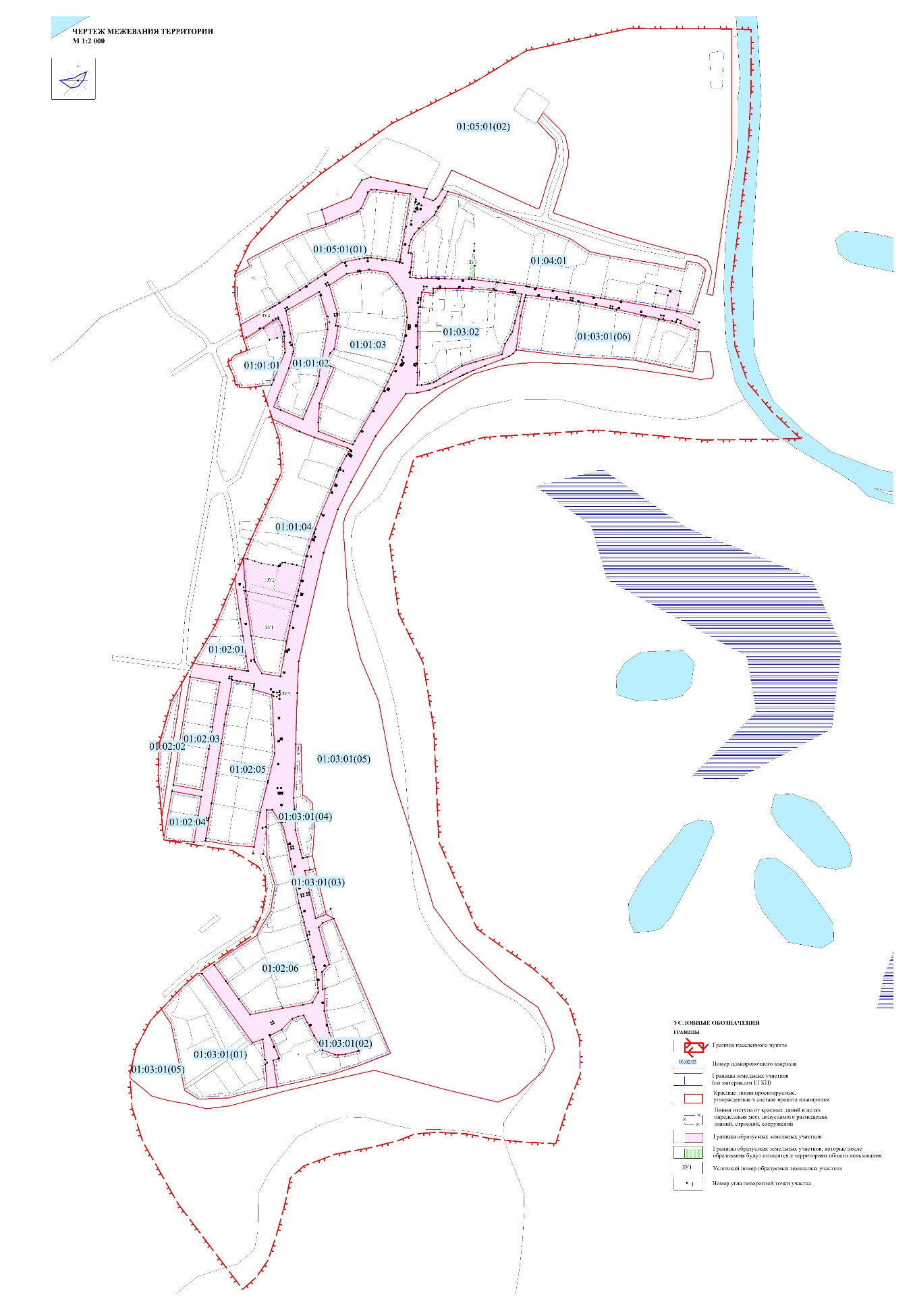 